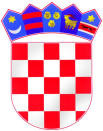 REPUBLIKA HRVATSKA ZAGREBAČKA ŽUPANIJA OPĆINA BRDOVEC OSNOVNA ŠKOLA IVANA PERKOVCA 10292 Šenkovec, Zagrebačka 30 tel./fax 01/3395-758 e-mail: os-ivana-perkovca@zg.htnet.hr KLASA. 003-06/21-01/07 URBROJ: 238/03-33-01-21-3Šenkovec, 15.07.2021.Z A K L J U Č C I4. sjednice Školskog odboraodržane elektroničkim putem,  s početkom u 14:30 sati dana 14.07.2021. (srijeda) i završetkom u 13:00 sati dana 15.07.2021. godine (četvrtak) u skladu s člankom 46. Statuta OŠ Ivana PerkovcaSudjelovali na elektroničkoj sjednici: Nikša Crljen, Božica Krulić, Vladimir Novaković, Gordana Štefančić,  članovi Nisu sudjelovali: /Z a k l j u č a k  1.Jednoglasno se prihvaća se zapisnik 3. sjednice Školskog odbora, KLASA: 003-06/21-01/06, URBROJ: 238/03-33-01-21-4, od 10.06.2021. godine.Z a k l j u č a k   2. Ponuda ponuditelja „Narodne novine“ d.d. u iznosu od 121.416,33 kuna odabire se kao najpovoljnija ponuda za nabavu udžbenika u školskoj godini 2021./2022.Z a k l j u č a k  3.Jednoglasno se donose Pravila za upravljanje dokumentarnim gradivom. Z a k l j u č a k  4.Jednoglasno donosi Pravilnik o izmjenama i dopunama Pravilnika o korištenju sustava videonadzora. Zapisničarka					Predsjednica Školskog odbora	          Marina Valenčak v.r.					Gordana Štefančić v.r.